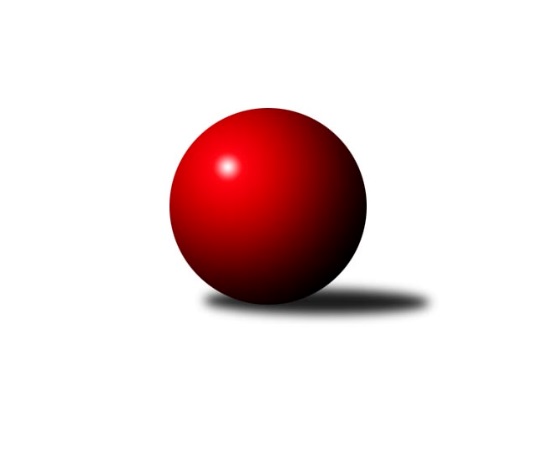 Č.7Ročník 2021/2022	21.11.2021Nejlepšího výkonu v tomto kole: 1696 dosáhlo družstvo: TJ Nové Město na Moravě CKrajská soutěž Vysočiny B 2021/2022Výsledky 7. kolaSouhrnný přehled výsledků:TJ Nové Město na Moravě C	- TJ Třebíč E	5:1	1696:1559	5.0:3.0	17.11.KK Jihlava C	- TJ Start Jihlava C	1:5	1577:1626	2.5:5.5	21.11.KK Jihlava D	- KK SCI Jihlava 		dohrávka		16.12.Tabulka družstev:	1.	TJ Třebíč E	7	4	1	2	27.0 : 15.0 	31.0 : 25.0 	 1604	9	2.	KK Jihlava C	7	4	1	2	24.0 : 18.0 	30.0 : 26.0 	 1502	9	3.	TJ Nové Město na Moravě C	7	3	1	3	22.5 : 19.5 	26.5 : 29.5 	 1562	7	4.	TJ Start Jihlava C	7	3	1	3	19.5 : 22.5 	29.5 : 26.5 	 1593	7	5.	KK Jihlava D	6	2	0	4	13.5 : 22.5 	22.5 : 25.5 	 1523	4	6.	KK SCI Jihlava	6	2	0	4	13.5 : 22.5 	20.5 : 27.5 	 1640	4Podrobné výsledky kola:	 TJ Nové Město na Moravě C	1696	5:1	1559	TJ Třebíč E	Petra Svobodová	 	 195 	 215 		410 	 2:0 	 351 	 	174 	 177		Martin Janík	Lucie Hlaváčová	 	 222 	 217 		439 	 2:0 	 373 	 	181 	 192		Marie Dobešová	Libuše Kuběnová	 	 184 	 200 		384 	 0:2 	 415 	 	199 	 216		Jaroslav Dobeš	Karel Hlisnikovský	 	 234 	 229 		463 	 1:1 	 420 	 	180 	 240		Zdeněk Tomanrozhodčí:  Vedoucí družstevNejlepší výkon utkání: 463 - Karel Hlisnikovský	 KK Jihlava C	1577	1:5	1626	TJ Start Jihlava C	Dominik Tvrdý	 	 193 	 200 		393 	 1:1 	 369 	 	196 	 173		Milan Chvátal	Tomáš Dejmek	 	 194 	 186 		380 	 0.5:1.5 	 430 	 	194 	 236		Nikola Vestfálová	Luboš Strnad	 	 185 	 209 		394 	 1:1 	 406 	 	204 	 202		Pavel Přibyl	Jaroslav Nedoma	 	 214 	 196 		410 	 0:2 	 421 	 	218 	 203		Marta Tkáčovározhodčí: Luboš StrnadNejlepší výkon utkání: 430 - Nikola VestfálováPořadí jednotlivců:	jméno hráče	družstvo	celkem	plné	dorážka	chyby	poměr kuž.	Maximum	1.	Tomáš Fürst 	KK Jihlava D	452.33	307.2	145.2	3.8	2/2	(464)	2.	Jiří Macko 	KK Jihlava C	437.42	298.3	139.1	5.2	3/3	(455)	3.	Jiří Chalupa 	KK SCI Jihlava 	437.11	305.2	131.9	4.1	3/3	(475)	4.	Svatopluk Birnbaum 	KK SCI Jihlava 	435.78	299.6	136.2	5.4	3/3	(470)	5.	Zdeněk Toman 	TJ Třebíč E	425.50	298.1	127.4	7.3	4/4	(466)	6.	Karel Hlisnikovský 	TJ Nové Město na Moravě C	419.69	294.4	125.3	6.6	4/4	(472)	7.	Nikola Vestfálová 	TJ Start Jihlava C	416.08	284.0	132.1	8.6	2/3	(439)	8.	Jaroslav Nedoma 	KK Jihlava C	414.60	287.3	127.3	8.6	3/3	(450)	9.	Marta Tkáčová 	TJ Start Jihlava C	411.50	293.0	118.5	8.5	2/3	(421)	10.	Petr Picmaus 	TJ Třebíč E	410.11	280.2	129.9	8.7	3/4	(437)	11.	Marie Dobešová 	TJ Třebíč E	410.06	291.4	118.7	11.8	3/4	(453)	12.	Jaroslav Dobeš 	TJ Třebíč E	404.17	288.8	115.3	11.0	3/4	(415)	13.	Jiří Cháb  st.	TJ Start Jihlava C	402.83	289.2	113.7	11.3	3/3	(438)	14.	Miroslav Matějka 	KK SCI Jihlava 	402.33	291.3	111.0	10.7	3/3	(422)	15.	Pavel Přibyl 	TJ Start Jihlava C	401.50	291.8	109.8	11.3	2/3	(406)	16.	Luboš Strnad 	KK Jihlava C	399.83	287.8	112.0	11.6	3/3	(449)	17.	Lucie Hlaváčová 	TJ Nové Město na Moravě C	399.67	281.5	118.2	9.3	3/4	(439)	18.	Libuše Kuběnová 	TJ Nové Město na Moravě C	396.92	278.1	118.8	8.3	3/4	(430)	19.	Tomáš Vestfál 	TJ Start Jihlava C	394.67	281.3	113.3	9.2	3/3	(412)	20.	Milan Chvátal 	TJ Start Jihlava C	389.00	284.0	105.0	11.7	3/3	(412)	21.	Vladimír Dočekal 	KK SCI Jihlava 	387.88	281.1	106.8	11.8	2/3	(422)	22.	Vladimír Bartoš 	TJ Nové Město na Moravě C	386.00	283.0	103.0	10.8	3/4	(409)	23.	Dominik Tvrdý 	KK Jihlava C	385.00	282.0	103.0	10.8	2/3	(409)	24.	Michaela Šťastná 	TJ Start Jihlava C	384.33	270.7	113.7	9.7	3/3	(399)	25.	Anna Doležalová 	KK SCI Jihlava 	372.13	273.6	98.5	13.0	2/3	(386)	26.	Martin Janík 	TJ Třebíč E	367.50	264.0	103.5	13.8	3/4	(416)	27.	Milan Novotný 	KK Jihlava D	365.25	271.3	94.0	16.4	2/2	(376)	28.	Jakub Toman 	KK Jihlava D	349.25	258.8	90.5	19.5	2/2	(377)	29.	Aleš Hrstka 	TJ Nové Město na Moravě C	337.33	245.7	91.7	17.7	3/4	(354)	30.	Tomáš Sochor 	KK Jihlava D	337.25	256.0	81.3	20.3	2/2	(362)		Pavel Tomek 	KK Jihlava C	418.00	297.0	121.0	8.0	1/3	(418)		Lucie Zavřelová 	KK Jihlava D	416.00	293.5	122.5	10.5	1/2	(427)		Adam Straka 	TJ Třebíč E	405.00	284.0	121.0	7.0	1/4	(405)		Romana Čopáková 	KK Jihlava D	405.00	284.3	120.8	8.8	1/2	(414)		Radana Krausová 	KK Jihlava D	402.00	270.3	131.7	5.7	1/2	(421)		Petra Svobodová 	TJ Nové Město na Moravě C	388.00	276.2	111.8	12.0	2/4	(410)		Tomáš Dejmek 	KK Jihlava C	382.75	277.0	105.8	9.3	1/3	(401)		Jiří Pavlas 	TJ Třebíč E	358.50	259.5	99.0	16.5	2/4	(382)Sportovně technické informace:Starty náhradníků:registrační číslo	jméno a příjmení 	datum startu 	družstvo	číslo startu
Hráči dopsaní na soupisku:registrační číslo	jméno a příjmení 	datum startu 	družstvo	Program dalšího kola:8. kolo24.11.2021	st	18:30	TJ Start Jihlava C - KK Jihlava D	24.11.2021	st	19:30	KK SCI Jihlava  - TJ Nové Město na Moravě C	25.11.2021	čt	19:00	TJ Třebíč E - KK Jihlava C	27.11.2021	so	9:30	KK Jihlava C - TJ Nové Město na Moravě C (předehrávka z 10. kola)	Nejlepší šestka kola - absolutněNejlepší šestka kola - absolutněNejlepší šestka kola - absolutněNejlepší šestka kola - absolutněNejlepší šestka kola - dle průměru kuželenNejlepší šestka kola - dle průměru kuželenNejlepší šestka kola - dle průměru kuželenNejlepší šestka kola - dle průměru kuželenNejlepší šestka kola - dle průměru kuželenPočetJménoNázev týmuVýkonPočetJménoNázev týmuPrůměr (%)Výkon5xKarel HlisnikovskýNové Město C4635xKarel HlisnikovskýNové Město C114.74631xLucie HlaváčováNové Město C4391xLucie HlaváčováNové Město C108.754392xNikola VestfálováSt. Jihlava C4302xNikola VestfálováSt. Jihlava C105.854302xRadana KrausováKK Jihlava D4301xRadana KrausováKK Jihlava D105.854301xAnna DoležalováKK SCI Jihlava 4241xAnna DoležalováKK SCI Jihlava 104.374244xJiří ChalupaKK SCI Jihlava 4234xJiří ChalupaKK SCI Jihlava 104.13423